§1718.  Consumer informationEach hospital or ambulatory surgical center licensed under chapter 405 shall, upon request by an individual, provide the average charge for any inpatient service or outpatient procedure provided by the licensee.  If a single medical encounter will involve services or procedures to be rendered by one or more 3rd-party health care entities as defined in section 1718‑B, subsection 1, paragraph B, the hospital or ambulatory surgical center shall identify each 3rd-party health care entity to enable the individual to seek an estimate of the total price of services or procedures to be rendered directly by each health care entity to that individual.  For emergency services, the hospital must provide the average charges for facility and physician services according to the level of emergency services provided by the hospital and based on the time and intensity of services provided.  The hospital or ambulatory surgical center shall prominently display a notice informing individuals of an individual's authority to request information on the average charges described in this paragraph from the hospital or ambulatory surgical center.  [PL 2013, c. 560, §1 (AMD).]1.  Inpatient services. [PL 2009, c. 71, §3 (RP).]2.  Outpatient nonemergent procedures. [PL 2009, c. 71, §3 (RP).]3.  Emergency services. [PL 2009, c. 71, §3 (RP).]SECTION HISTORYRR 2003, c. 1, §16 (COR). PL 2003, c. 469, §C15 (NEW). PL 2005, c. 391, §1 (AMD). PL 2009, c. 71, §3 (RPR). PL 2013, c. 560, §1 (AMD). The State of Maine claims a copyright in its codified statutes. If you intend to republish this material, we require that you include the following disclaimer in your publication:All copyrights and other rights to statutory text are reserved by the State of Maine. The text included in this publication reflects changes made through the First Regular and First Special Session of the 131st Maine Legislature and is current through November 1, 2023
                    . The text is subject to change without notice. It is a version that has not been officially certified by the Secretary of State. Refer to the Maine Revised Statutes Annotated and supplements for certified text.
                The Office of the Revisor of Statutes also requests that you send us one copy of any statutory publication you may produce. Our goal is not to restrict publishing activity, but to keep track of who is publishing what, to identify any needless duplication and to preserve the State's copyright rights.PLEASE NOTE: The Revisor's Office cannot perform research for or provide legal advice or interpretation of Maine law to the public. If you need legal assistance, please contact a qualified attorney.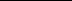 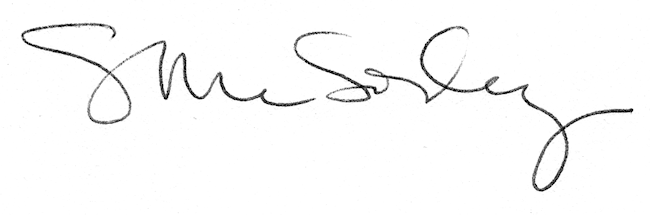 